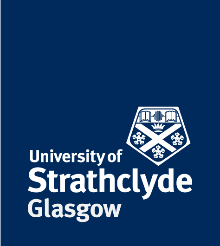 University Occupational Health and Safety FormMANUAL HANDLING ASSESSMENT FOR PUSHING AND PULLINGSection A – Preliminary assessmentSection B – Detailed manual handling assessment for pushing and pullingSection B cont. – Detailed manual handling assessment for pushing and pullingSection B cont. – Detailed manual handling assessment for pushing and pullingSection B cont. – Detailed manual handling assessment for pushing and pullingOnce the assessment is complete make an overall assessment of the risk of injury and categorise as below (tick as appropriate)Section C – Remedial actions to be takenSection D – Acknowledgement of completion of remedial actionsSection D – acknowledgment of understandingAll individuals working to this manual handling risk assessment must sign and date this section to acknowledge that they have read and are aware of its contents, plus the measures that they need to take whilst carrying out the task to safeguard their health and safety and that of others.  If, following the review of the assessment revisions are minor, signatories may initial these to indicate that they are aware of the changes.  If the revision is major, it is advisable to produce a new manual handling risk assessment and signature page.    Task Name:Task Name:Task Name:Task Name:Brief Task Description:Brief Task Description:Brief Task Description:Brief Task Description:Operations covered by this assessment (detailed description):Operations covered by this assessment (detailed description):Operations covered by this assessment (detailed description):Operations covered by this assessment (detailed description):Does the operator(s) have adequate manual handling training to perform this task?Provide details of training here.  Has the assessment been discussed with employees who will perform this task?Load weight:Load weight:Frequency of push/pull:Frequency of push/pull:Carry distance:Carry distance:Locations:Locations:Locations:Locations:Diagrams (and other information including existing control measures):Diagrams (and other information including existing control measures):Diagrams (and other information including existing control measures):Diagrams (and other information including existing control measures):If Yes, tick appropriate level of riskIf Yes, tick appropriate level of riskIf Yes, tick appropriate level of riskIf Yes, tick appropriate level of riskProblems occurring from the taskPossible remedial action (e.g. changes that need to be made to the task, load, working environment etc. What needs to be involved in these changes?)Y / NLow MedHighProblems occurring from the taskPossible remedial action (e.g. changes that need to be made to the task, load, working environment etc. What needs to be involved in these changes?)Do the tasks involve:Do the tasks involve:Do the tasks involve:Do the tasks involve:Do the tasks involve:Do the tasks involve:Do the tasks involve:High initial force to get the load moving?High force to keep the load moving?Sudden movements to start/stop/manoeuvre?Twisting?One handed operations?Hands positioned below waist/above shoulder height?Movement at high speed?Movement over long distances?Repetitive pushing/pulling?The load or object to be moved:The load or object to be moved:The load or object to be moved:The load or object to be moved:The load or object to be moved:The load or object to be moved:The load or object to be moved:Does it lack good handholds?Is it unstable or unpredictable?Is vision over/around restricted?If Yes, tick appropriate level of riskIf Yes, tick appropriate level of riskIf Yes, tick appropriate level of riskIf Yes, tick appropriate level of riskProblems occurring from the taskPossible remedial action (e.g. changes that need to be made to the task, load, working environment etc. What needs to be involved in these changes?)Y / NLow MedHighProblems occurring from the taskPossible remedial action (e.g. changes that need to be made to the task, load, working environment etc. What needs to be involved in these changes?)If on wheels/castors, are they:If on wheels/castors, are they:If on wheels/castors, are they:If on wheels/castors, are they:If on wheels/castors, are they:If on wheels/castors, are they:If on wheels/castors, are they:Unsuitable for the type of load?Unsuitable for the floor surface/work environment?Difficult to steer?Easily damaged or defective?Without brakes or difficult to stop?With brakes, but breaks are poor/ineffective?Without a planned inspection/maintenance?Consider the working environment, are there:Consider the working environment, are there:Consider the working environment, are there:Consider the working environment, are there:Consider the working environment, are there:Consider the working environment, are there:Consider the working environment, are there:Constraints on body posture/positioning?Confined spaces/narrow doorways?Surfaces/edges that may cause injury?Rutted/damaged/slippery floors?Ramps/slopes/uneven surfaces?Trapping/tripping hazards?If Yes, tick appropriate level of riskIf Yes, tick appropriate level of riskIf Yes, tick appropriate level of riskIf Yes, tick appropriate level of riskProblems occurring from the taskPossible remedial action (e.g. changes that need to be made to the task, load, working environment etc. What needs to be involved in these changes?)Y / NLow MedHighProblems occurring from the taskPossible remedial action (e.g. changes that need to be made to the task, load, working environment etc. What needs to be involved in these changes?)Poor lighting conditions?Hot/cold/humid conditions?Strong air movements?Consider individual capability, does the job:Consider individual capability, does the job:Consider individual capability, does the job:Consider individual capability, does the job:Consider individual capability, does the job:Consider individual capability, does the job:Consider individual capability, does the job:Require unusual capability?Pose a risk to those with a health problem or disability?Pose a risk to those who are pregnant?Require special information/training?Consider equipment:Consider equipment:Consider equipment:Consider equipment:Consider equipment:Consider equipment:Consider equipment:Is movement or posture hindered by clothing or PPE?Y    Y    N       N       Is there absence of correct/suitable PPE?Y    Y    N       N       Are manual handling aids/floor surfaces poorly maintained/cleaned/repaired?Y    Y    N       N       Work organisation (psychosocial factors):Work organisation (psychosocial factors):Work organisation (psychosocial factors):Work organisation (psychosocial factors):Work organisation (psychosocial factors):Work organisation (psychosocial factors):Work organisation (psychosocial factors):Do workers feel that there is poor communication between users of equipment?Y    Y    N       N       Problems occurring from the taskPossible remedial action(e.g. changes that need to be made to the task, load, working environment etc. What needs to be involved in these changes?)Do workers feel that there has been a lack of consideration given to the planning and scheduling of tasks/rest breaks?Y    N       Are there sudden changes in workload, or seasonal changes in volume without mechanisms for dealing with the changes?Y    N       Do workers feel they have been given enough training and information to carry out the task successfully?Y    N       LOW   Although low risk, consider vulnerable Groups (eg. young or pregnant workers)   MEDIUM   Examine the tasks closely.HIGH    Prompt action needed.  Remedial steps that should be taken (priority order)Person(s) responsible for implementing controlsTarget implementation dateDate and signature on completion12345678Date by which all actions to be completedDate for review of assessmentAssessor’s nameSignatureNAME (Print) SIGNATUREDATE